Статью и заявку на участие в конференции необходимо отправить на эл. адрес: conf@origt.ru доценту Наличниковой Инне Анатольевне. В течение 10 рабочих дней после получения материалов Оргкомитет электронной почтой направляет автору уведомление о принятии их к опубликованию. Организационные вопросытелефоны: (3532) 50-56-35, 67-12-31факс: (3532)50-56-84Официальная информация о конференции размещена на сайте http://origt.ru/ТРЕБОВАНИЯ К ОФОРМЛЕНИЮ МАТЕРИАЛОВ Материалы принимаются в электронном виде. Структура представляемых автором материалов (см. образец оформления):УДК (в левом верхнем углу, курсив);Название статьи на русском языке (выравнивание по центру, полужирный);Фамилия, инициалы автора (-ов) (выравнивание по центру, курсив);Полное  название учреждения (выравнивание по центру, курсив);Аннотация на русском языке (выравнивание по ширине, курсив);Ключевые слова на русском языке (выравнивание по ширине, курсив);Текст (выравнивание по ширине);Список использованных источников (название раздела – выравнивание по центру, полужирный; список – выравнивание по ширине);Название статьи на английском языке (выравнивание по центру, полужирный);Аннотация на английском языке (выравнивание по ширине);Ключевые слова на английском языке (выравнивание по ширине);Материалы оформляются в редакторе Microsoft Word объемом не более 2-5 страниц, шрифт TimesNewRoman, 12 пт, поля: верхнее и нижнее - 2 см, левое – 3 см, правое – 1,5 см, ориентация книжная, формат А4, абзацный отступ 1,0 см, межстрочное расстояние – одинарное. Не допускаются постраничные сноски. Страницы не нумеруются. Библиографические ссылки выполнить по ГОСТ 7.0.5 – 2008. В основном тексте допускаются схемы, таблицы, рисунки, фотографии по тексту. Формулы должны быть выполнены в редакторе EquationEditor.В электронном варианте каждая статья должна быть в отдельном файле. В названии файла укажите фамилию первого автора и номер секции (например, Иванов, Статья, Секция 2). Заявка оформляется отдельным файлом (например, Иванов, Заявка, Секция 2).Материалы с процентом оригинальности текста менее 60% оргкомитетом не рассматриваются.Образец оформления материаловУДК 621.43ОРГАНИЗАЦИЯ РАБОТЫ НЕФТЕНАЛИВНОГО КОМПЛЕКСАИванов И.И., Петров В.П.Оренбургский институт путей сообщения – филиал ФГБОУ ВО «Самарский государственный университет путей сообщения»Аннотация на русском языке.Ключевые слова: нефтеналивной комплекс, принципы работы ННК, эффективность работы ННК. Текст, текст, текст ….[1, с.35].Список использованных источниковКрохин А.А. Нефть и ее переработка. М.: Изд-во Проспект, 2012. – 175 с.Сергеев С.С. Оценка эффективности использования сжиженного нефтяного газа. / С.С. Сергеев и др. // Вестник РГУПС, 2011. – № 4. – С. 45-49.Аннотация на английском языке.Ключевые слова на английском языкеЗаявку на участие в конференции необходимо оформить в виде таблицы. Заявка на участие в конференцииЗАПОЛНЕНИЕ ЗАЯВКИ ДЛЯ УЧАСТИЯВ КОНФЕРЕНЦИИ ОБЯЗАТЕЛЬНО!Материалы для участия в конференции принимаются до 20 апреля 2019 г.Министерство образования Оренбургской области,Департамент молодежной политики Оренбургской области,Самарский государственный университетпутей сообщения,Оренбургский институт путей сообщения  –филиал СамГУПС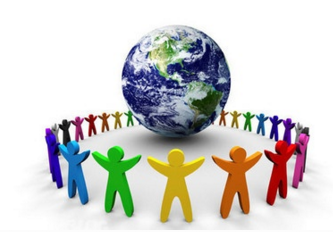 ИНФОРМАЦИОННОЕ СООБЩЕНИЕВсероссийскаянаучно-исследовательская конференция«МОЛОДЕЖНАЯ НАУКА В XXI ВЕКЕ: ТРАДИЦИИ, ИННОВАЦИИ, ВЕКТОРЫ РАЗВИТИЯ»молодых ученых, студентов и старшеклассников25 апреля 2019 г. с изданием сборника материалов, размещением на портале Научной электронной библиотеки и включением в систему РИНЦ (Российский индекс научного цитирования)Оренбург2019УВАЖАЕМЫЕ МОЛОДЫЕ УЧЕНЫЕ,  СТУДЕНТЫ И СТАРШЕКЛАССНИКИ!Приглашаем принять участие в работе Всероссийскойнаучно-исследовательской конференции «МОЛОДЕЖНАЯ НАУКА В XXI ВЕКЕ: ТРАДИЦИИ, ИННОВАЦИИ, ВЕКТОРЫ РАЗВИТИЯ»Основные направления конференции:Секция 1. Инновационные векторы развития сферы железнодорожного транспорта.Секция 2. Фундаментальные и прикладные, информационные и телекоммуникационные исследования.Секция 3.Экономика и менеджмент: состояние, проблемы и решения.Секция 4.Социокультурное пространство России: традиции и вызовы современности.Секция 5. Современные концепты филологии и межкультурной коммуникации.Секция 6. Экология и здоровьесбережение в контексте с современным цивилизационным развитием.Конференция состоится 25 апреля2019 г. по адресу: Россия, г. Оренбург, пр-т Бр. Коростелевых,28/1.Регистрация участников начинается в 9.00ч.  местного времени.ВНИМАНИЕ!Для участия в конференции необходимо предоставить в оргкомитет (лично или по электронной почте): статью, оформленную в соответствии с приведенными ниже требованиями, и заявку на участие.Расходы по организации участия в конференции за счет командирующей стороны. Размер организационного взноса для участия в конференции составляет 700 руб. Высылайте скан-копию платежного документа  (после получения  уведомления о принятии статьи к опубликованию) на электронный адрес: conf@origt.ruСборник материалов конференции в готовой зарегистрированной электронной версии на указанную в заявке электронную почту всем участникам конференции рассылается бесплатно.По итогам конференции будет издан сборник в печатном варианте. Желающим получить печатный вариант сборника необходимо дополнительно оплатить его стоимость – 200 руб., стоимость пересылки– 150 руб. Реквизиты:ИНН 6318100463,  КПП 561143002 УФК по Оренбургской области (Отдел №8, ОрИПС-филиал СамГУПС л/с 20536Х95142) Расчетный счет: 40501810500002000001 Отделение Оренбург Г. ОРЕНБУРГ, БИК 045354001Назначение платежа: КБК 00000000000000000130за участие в конференции Ф.И.О. «За участие во Всероссийской научно-исследовательской конференции». Ф.И.О. автора (полностью)Название учебного заведения автора (-ов)E-mail автора (-ов)Ф.И.О. научного руководителя (полностью)Место работы (вуз) научного руководителяДолжность, ученая степень, ученое звание научного руководителяE-mail научного руководителяНазвание  статьиНомер секцииТелефоны с указанием кода города Количество печатных экземпляров сборникаПочтовый адрес для получения печатного варианта сборника (обязательно с указанием индекса)